ATZINUMS Nr. 22/10-3.9/260par atbilstību ugunsdrošības prasībāmAtzinums iesniegšanai derīgs sešus mēnešus.Atzinumu var apstrīdēt viena mēneša laikā no tā spēkā stāšanās dienas augstākstāvošai amatpersonai:Atzinumu saņēmu:20____. gada ___. ___________DOKUMENTS PARAKSTĪTS AR DROŠU ELEKTRONISKO PARAKSTU UN SATURLAIKA ZĪMOGU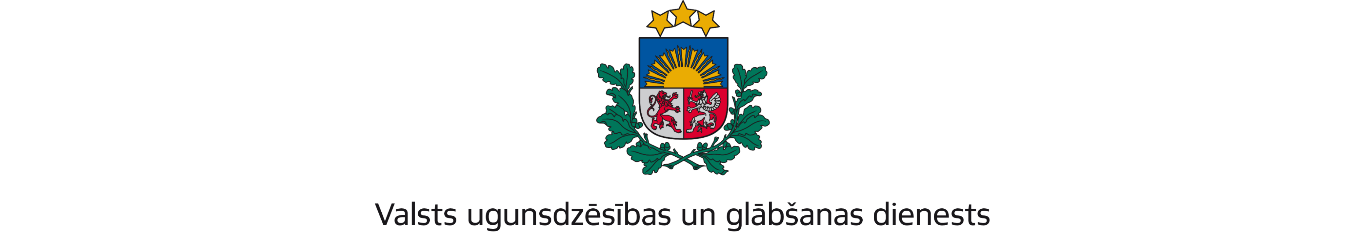 VIDZEMES REĢIONA BRIGĀDETērbatas iela 9, Valmiera, LV-4201; tālr.: 64233468; e-pasts: vidzeme@vugd.gov.lv; www.vugd.gov.lvCēsisIK "AV7"(izdošanas vieta)(juridiskās personas nosaukums vai fiziskās personas vārds, uzvārds)05.08.2022.Reģistrācijas Nr. 44102033206(datums)(juridiskās personas reģistrācijas numurs vai fiziskās personās kods)Mazā Bērzaines iela 1, Cēsis, Cēsu novads, LV-4101(juridiskās vai fiziskās personas adrese)1.Apsekots: Cēsu pilsētas vidusskolas klases Nr. 87, 93a, 94(apsekoto būvju, ēku vai telpu nosaukums)2.Adrese: Leona Paegles iela 1, Cēsis, Cēsu novads, LV-41013.Īpašnieks (valdītājs): Cēsu novada pašvaldība,(juridiskās personas nosaukums vai fiziskās personas vārds, uzvārds)reģistrācijas numurs  49501007461, Raunas iela 4, Cēsis, Cēsu novads, LV- 4101	(juridiskās personas reģistrācijas numurs vai fiziskās personas kods; adrese)4.Iesniegtie dokumenti: Nometnes vadītājas Vinetas Stīpnieces iesniegums par bērnunometnes organizēšanu, Valsts ugunsdzēsības un glābšanas dienesta Vidzemes reģionabrigādē reģistrēts 2022.gada 25. jūlijā ar Nr.22/10-1.6/596.Nometņu vadītājas apliecības Nr. CR 0000245.Apsekoto būvju, ēku vai telpu raksturojums: 3. stāvu ēka, U2 ugunsnoturības pakāpe, telpās ierīkota automātiskā ugunsgrēka atklāšanas un trauksmes signalizācijas sistēma, telpas nodrošinātas ar  ugunsdzēsības aparātiem.6.Pārbaudes laikā konstatētie ugunsdrošības prasību pārkāpumi: Pārbaudes laikāugunsdrošības prasību pārkāpumi netika konstatēti.7.Slēdziens: Cēsu pilsētas vidusskolas klases Nr. 87, 93a, 94 atbilst Ugunsdrošības noteikumu prasībām, tās var izmantot bērnu nometnes organizēšanai, ievērojot Latvijas Republikas Ministru kabineta 2016.gada 19.aprīļa noteikumi Nr. 238 „Ugunsdrošības noteikumi” prasības.8.Atzinums izdots saskaņā ar: Latvijas Republikas Ministru kabineta 2009.gada 1.septembra noteikumiem Nr. 981 “Bērnu nometņu organizēšanas un darbības kārtība” 8.5.apakšpunkta prasībām.(normatīvais akts un punkts saskaņā ar kuru izdots atzinums)9.Atzinumu paredzēts iesniegt: VISC nometņu reģistram(iestādes vai institūcijas nosaukums, kur paredzēts iesniegt atzinumu)Valsts ugunsdzēsības un glābšanas dienesta Vidzemes reģiona brigādes komandierim, Tērbatas ielā 9, Valmierā, LV-4201.(amatpersonas amats un adrese)Valsts ugunsdzēsības un glābšanas dienesta Vidzemes reģiona brigādes Ugunsdrošības uzraudzības un civilās aizsardzības nodaļas inspektorsD.Pommers(amatpersonas amats)(paraksts)(v. uzvārds)(juridiskās personas pārstāvja amats, vārds, uzvārds vai fiziskās personas vārds, uzvārds; vai atzīme par nosūtīšanu)(paraksts)